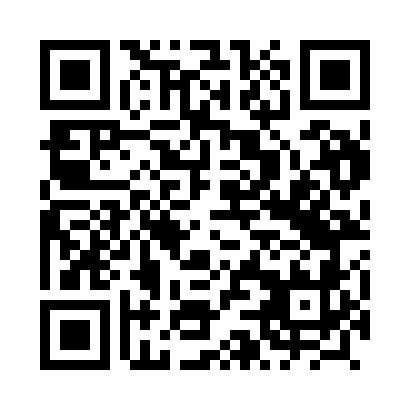 Prayer times for Ornasowo, PolandWed 1 May 2024 - Fri 31 May 2024High Latitude Method: Angle Based RulePrayer Calculation Method: Muslim World LeagueAsar Calculation Method: HanafiPrayer times provided by https://www.salahtimes.comDateDayFajrSunriseDhuhrAsrMaghribIsha1Wed2:295:0812:425:528:1710:482Thu2:285:0612:425:538:1910:483Fri2:275:0412:425:548:2110:494Sat2:265:0212:425:558:2310:505Sun2:255:0012:425:578:2410:516Mon2:254:5812:425:588:2610:517Tue2:244:5612:425:598:2810:528Wed2:234:5412:426:008:3010:539Thu2:224:5212:426:018:3210:5310Fri2:214:5112:426:028:3310:5411Sat2:214:4912:416:038:3510:5512Sun2:204:4712:416:048:3710:5613Mon2:194:4512:416:058:3910:5614Tue2:194:4412:416:068:4010:5715Wed2:184:4212:416:078:4210:5816Thu2:174:4012:416:088:4410:5917Fri2:174:3912:426:098:4510:5918Sat2:164:3712:426:108:4711:0019Sun2:154:3612:426:118:4811:0120Mon2:154:3412:426:128:5011:0121Tue2:144:3312:426:128:5211:0222Wed2:144:3112:426:138:5311:0323Thu2:134:3012:426:148:5511:0424Fri2:134:2912:426:158:5611:0425Sat2:124:2712:426:168:5811:0526Sun2:124:2612:426:178:5911:0627Mon2:124:2512:426:179:0011:0628Tue2:114:2412:426:189:0211:0729Wed2:114:2312:436:199:0311:0830Thu2:114:2212:436:209:0411:0831Fri2:104:2112:436:219:0611:09